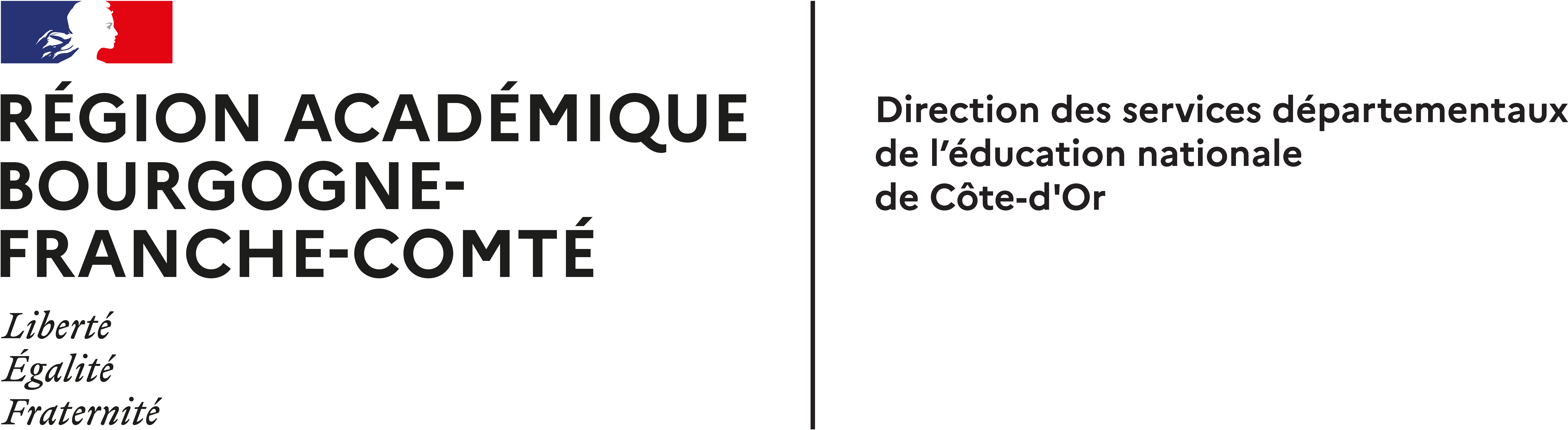 Art. D322-12 à 14, Art. A322-9 à 11, Annexe III-9 du code du sportToute personne titulaire du B.N.S.S.A désirant assurer la surveillance d'un établissement dans lesquels sont pratiquées des activités aquatiques, de baignade ou de natation ou dans lesquels ces activités font partie de prestations de services offertes en contrepartie du paiement d'un droit d'accès, qu'il soit ou non spécifique, doit en faire la déclaration au préfet du lieu de sa principale activité.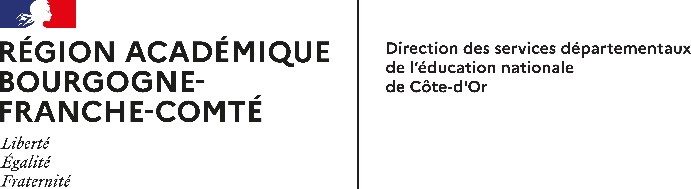 ModèleEffacer ou rayer les mentions inutilesCERTIFICAT MEDICALArt. A322-10 et Annexe III-9 du code du sportJe soussigné, docteur en médecine, certifie avoir examiné ce jour M/Mmeet avoir constaté qu'elle/il  ne présente aucune contre-indication apparente à la pratique de la natation et du sauvetage ainsi qu'à la surveillance des usagers des établissements de baignade d'accès payant. Ce sujet n'a jamais eu de perte de connaissance ou de crise d'épilepsie et présente, en particulier, une aptitude normale à l'effort, une acuité auditive lui permettant d'entendre une voie normale à 5 mètres, ainsi qu'une acuité visuelle conforme aux exigences figurant ci-dessous :Signature :Sans correction :Une acuité visuelle de 4/10 en faisant la somme des acuités visuelles de chaque œil mesuré séparément. Soit au moins : 3/10 + 1/10 ou 2/10 + 2/10.Cas particulier :Dans le cas d'un œil amblyope, le critère exigé est 4/10 + inférieur à 1/10.Avec correction :Soit une correction amenant une acuité visuelle de 10/10 pour un œil, quelle que soit la valeur de l'autre œil corrigé (supérieur à 1/10) ;Soit une correction amenant une acuité visuelle de 13/10 pour la somme des acuités visuelles de chaque œil corrigé, avec un œil au moins à 8/10.A défaut de renouvellement,l’intéressé ne peut assurer les fonctions mentionnées à l'article D. 322-13 du code du sport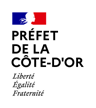 Signature de l’exploitant : Nom :Prénom :Prénom :Date de naissance :Date de naissance :Date de naissance ://Lieu de naissance :Lieu de naissance :Lieu de naissance :Adresse complète :Adresse complète :Adresse complète :Code postal :Code postal :Code postal :Ville :Numéro de téléphone :Numéro de téléphone :Numéro de téléphone :Numéro de téléphone :Courriel :Courriel :@Lieux(x) d’exercice : Période d’exercice : Fait à : , leFait à, leDénomination du lieu du bain :Dénomination du lieu du bain :Dénomination du lieu du bain :Dénomination du lieu du bain :Adresse complète :Adresse complète :Nom du propriétaire :Nom du propriétaire :Nom du propriétaire :Nom de l’exploitant :Nom de l’exploitant :Nom de l’exploitant :Employeur :Nom – Prénom : Date et lieu de naissance : Date et lieu de naissance : Date et lieu de naissance : Date et lieu de naissance : Date et lieu de naissance : lele///à : à : Adresse du domicile : Adresse du domicile : Adresse du domicile : Date et lieu de délivrance du B. N. S. S. A. : Date et lieu de délivrance du B. N. S. S. A. : Date et lieu de délivrance du B. N. S. S. A. : Date et lieu de délivrance du B. N. S. S. A. : Date et lieu de délivrance du B. N. S. S. A. : Date et lieu de délivrance du B. N. S. S. A. : Date et lieu de délivrance du B. N. S. S. A. : Date et lieu de délivrance du B. N. S. S. A. : Date et lieu de délivrance du B. N. S. S. A. : Date et lieu de délivrance du B. N. S. S. A. : Date et lieu de délivrance du B. N. S. S. A. : Date et lieu de délivrance du B. N. S. S. A. : Date et lieu de délivrance du B. N. S. S. A. : lelele////à :Période d’emploi :Période d’emploi :dudu////au : au : au : ///Fait à , le//